Lampiran 1			KISI-KISI WAWANCARAPEDOMAN WAWANCARA1.1WAWANCARA DENGAN GURU  BK SMA Al Washliyah Tanjung MorawaBagaimana proses pembelajaran di kelas XI SMA Al Washliyah Tanjung Morawa yang dilakukan oleh guru ?Jawab : 	proses pembelajaran yang dilakukan guru sudah baik namun perlu adanya penerapan metode-metode baru dalam mengajar sehingga siswa tidak bosan dan dapat memotivasi siswa untuk berprestasi. Apakah peserta didik/siswa senang mengikuti pembelajaran yang dilakukan oleh guru ? Jawab : 	peserta didik senang dalam mengikuti pembelajaran namun ada sedikit siswa yang masih belum bersemangat dalam mengikuti proses pembelajaran sehingga perlu adanya layanan bimbingan belajar untuk motivasi brprestasi yang lebih agar siswa lebih antusias dalam pembelajaran.Menurut Bapak/Ibu guru, apakah siswa mempunyai motivasi berprestasi yang lebih dalam menjalani proses belajar khususnya kelas XI? Jawab : 	tentu saja, mayoritas siswa mempunyai semangat berpretasi yang tinggi, namun masih ada siswa yang motivasi untuk berprestasi masih kurang / rendah. Bagaimana anda sebagai guru BK dalam memberikan motivasi berprestasi kepada siswa siswi SMA Al Washliyah Tanjung  Morawa khusunya kelas XI? Jawab : 	saya selalu memberikan motivasi disetiap awal pembelajaran dan disela sela pembelajaran dengan sebuah kata kata dan contoh nyata kepada siswa.Adakah motivasi mempunyai dampak positif pada siswa kelas XI? Jawab : 	tentu ada dengan motivasi berprestasi siswa semakin tekun dalam meraih prestasi dan mempunyai sebuah cita cita yang ingin dicapai.Adakah faktor yang mempengaruhi rendahnya motivasi berprestasi siswa dalam proses pembelajaran? Jawab : 	ada beberapa hal yang dapat mempengaruhi siswa diantaranya lingkungan dan keluarga serta teman. Wawancara Dengan Siswa/Siswi SMA Al Washliyah Tanjung MorawaMenurut adik bagaimana proses pembelajaran yang dilakukan oleh guru? Annisa Putri Jawab : Proses pembelajaran sudah baik namun kadang bosan karena guru guru selalu mengunakan metode pembelajaran yang sama. sakinah Jawab : baik dan masih ada bercandanya agar tidak tertekan dan juga pelajaran di outdoor agar tidak jenuh dkelas Reni Aika Sapta jawab: ya, baik Menurut kamu bagaimana cara guru dalam memberikan motivasi agar siswa semangat dalam meraih prestasi di kelas?Annisa Putri Jawab : Guru dalam mengajar di dalam kelas perlu mengunakan metode dan teknik pembelajaran yang bervariasi . Sakinah Jawab : baik namun perlu adanya inovasi pembelajaran yang baru Reni Aika Sapta jawab: ya, baik dan humoris Apakah adik termotivasi dengan pelaksanaan layanan bimbingan belajar melalui teknik homeroom ?Annisa Putri Jawab : ya, gurunya selalu memberi motivasi berprestasi dengan cara yang berbeda Sakinah Jawab : tidak setiap pembelajaran guru selalu menyelipkan motivasi berprestasi kepada siswa Reni Aika Sapta Jawab : ya, baik Apakah setiap guru memberikan motivasi berprestasi dalam mengajar dan dalam meningkatkan hasil belajar di kelas ? Annisa Putri Jawab : ya, tapi tidak sering Sakinah Jawab : tidak setiap pembelajaran guru selalu menyelipkan motivasi berprestasi kepada siswaReni Aika Sapta Jawab : ya, baik Apakah guru BK selalu memotivasi dengan penguat memberi rasa percaya diri? Annisa Putri Jawab : ya,baikSakinah Jawab : ya namun tidak sering Reni Aika Sapta Jawab : yaSenangkah kamu dalam mengikuti kegiatan pembelajaran di dalam kelas ? Annisa Putri Jawab : saya sangat berminat dalam segala hal mengenai pembelajaran di kelas Sakinah Jawab : senang Reni Aika Sapta Jawab : tidak selalu Bagaimana menurut kalian pembelajaran di dalam kelas? Annisa Putri Jawab : ya menyenangkan , apalagi di pelajaran BK selalu memberikan motivasi berprestasi dan mendidik siswa untuk disiplin dan maju Sakinah Jawab: terkadang menjenuhkan karna tidak ada penyemangat Reni Aika Sapta Jawab: baik. Perlu hal yang berbeda di tiap pembelajaranLampiran 2LEMBAR PERSETUJUAN WAWANCARA89Saya yang bertanda tangan dibawah ini: Nama	: 	KANDI, S.Ag., SH., S.Pd.I Jabatan	: 	Kepala Sekolah SMA Al Washliyah Tanjung MorawaDengan secara sukarela dan tidak ada unsur paksaan dari siapapun bersedia untuk di wawancarai sebagai  partisipan dan berperan  serta dari awal hingga selesai dalam penelitian saudari :Nama	: 	Raudhatul Mazni HasibuanJudul Penelitian	: 	“ Pengaruh Layanan Bimbingan Belajar melalui teknik homeroom terhadap motivasi berprestasi siswa di SMA Al Washliyah Tanjung morawa Tahun Ajaran 2021/ 2022”Dengan persyaratan :peneliti  menjelaskan  tentang  penelitian  ini  beserta  tujuan  dan  manfaat penelitiannya.Menjaga kerahasian dari identitas diri, informasi yang diberikan dan hanya dibutuhkan untuk tujuan penelitian saja.Demikianlah surat pernyataan persetujuan saya setujui dalam keadaan sadar dan tanpa tekanan dan paksaan dari pihak manapun. Semoga surat ini dapat dipergunakan sebagaimana mestinya.Medan, 19 November  2021Kepala Sekolah					Peneliti,(KANDI, S.Ag., SH., S.Pd.I)				Raudhatul Mazni Hsb							NPM : 171414073LEMBAR PERSETUJUAN WAWANCARASaya yang bertanda tangan dibawah ini:Nama	: Dedi Iskandar, SHJabatan 	: Guru Bidang KesiswaanDengan secara sukarela dan tidak ada unsur paksaan dari siapapun bersedia untuk di wawancarai sebagai  partisipan dan berperan  serta dari awal hingga selesai dalam penelitian saudari :Nama	: Raudhatul Mazni HasibuanJudul Penelitian	: “ Pengaruh Layanan Bimbingan Belajar melalui teknik homeroom terhadap motivasi berprestasi siswa di SMA Al Washliyah Tanjung morawa Tahun Ajaran 2021/ 2022”Dengan persyaratan :Peneliti  menjelaskan  tentang  penelitian  ini  beserta  tujuan  dan  manfaat penelitiannya.Menjaga kerahasian dari identitas diri, informasi yang diberikan dan hanya dibutuhkan untuk tujuan penelitian saja.	Demikianlah surat pernyataan persetujuan saya setujui dalam keadaan sadar dan tanpa tekanan dan paksaan dari pihak manapun. Semoga surat inidapat dipergunakan sebagaimana mestinya.Medan, 19 November  2021Kepala Sekolah					Peneliti,(KANDI, S.Ag., SH., S.Pd.I)				Raudhatul Mazni Hsb							NPM : 171414073LEMBAR PERSETUJUAN WAWANCARA SISWASaya yang bertanda tangan dibawah ini:Nama	: Reva Monica Lubis	Jabatan	: Pesreta Didik SMA Al Washliyah Tanjung MorawaDengan secara sukarela dan tidak ada unsur paksaan dari siapapun bersedia untuk di wawancarai sebagai  partisipan dan berperan  serta dari awal hingga selesai dalam penelitian saudari :Nama	:	Raudatul Mazni HasibuanJudul Penelitian	: 	“Pengaruh Layanan Bimbingan Belajar melalui teknik homeroom terhadap motivasi berprestasi siswa di SMA Al Washliyah Tanjung morawa Tahun Ajaran 2021/ 2022”Dengan persyaratan 	:peneliti  menjelaskan  tentang  penelitian  ini  beserta  tujuan  dan  manfaat penelitiannya.Menjaga kerahasian dari identitas diri, informasi yang diberikan dan hanya dibutuhkan untuk tujuan penelitian saja.Demikianlah surat pernyataan persetujuan saya setujui dalam keadaan sadar dan tanpa tekanan dan paksaan dari pihak manapun. Semoga surat inidapat dipergunakan sebagaimana mestinya.Medan, 19 November  2021Kepala Sekolah					Peneliti,(KANDI, S.Ag., SH., S.Pd.I)				Raudhatul Mazni Hsb							NPM : 171414073Lampiran 3LEMBAR PERSETUJUAN RESPONDENSaya yang bertanda tangan dibawah ini :Nama	: Reva Monica LubisUmur	: 17 TahunKelas	: XI 1Jenis kelamin 	: PerempuanSetelah mendapat keterangan secukupnya serta mengetahui tentang manfaatpenelitian yang berjudul “ Pengaruh Layanan Bimbingan Belajar melalui teknik homeroom terhadap motivasi berprestasi siswa di SMA Al Washliyah Tanjung morawa Tahun Ajaran 2021/ 2022”Saya	menyatakan	bersedia/tidak	bersedia*) diikutsertakan dalam penelitian ini. Saya percaya yang saya sampaikan ini di jamin kerahasiaan dan kebenarannya.Medan, 19 november 2021Peneliti, 						RespondenRaudhatul Mazni Hsb				(Reva Monica Lubis)NPM : 171414073*) coret yang tidak perlus Lampiran 4DAFTAR HADIR PESERTA DIDIK BIMBINGAN BELAJAR MELALUI TEKNIK HOMEROOMLampiran 5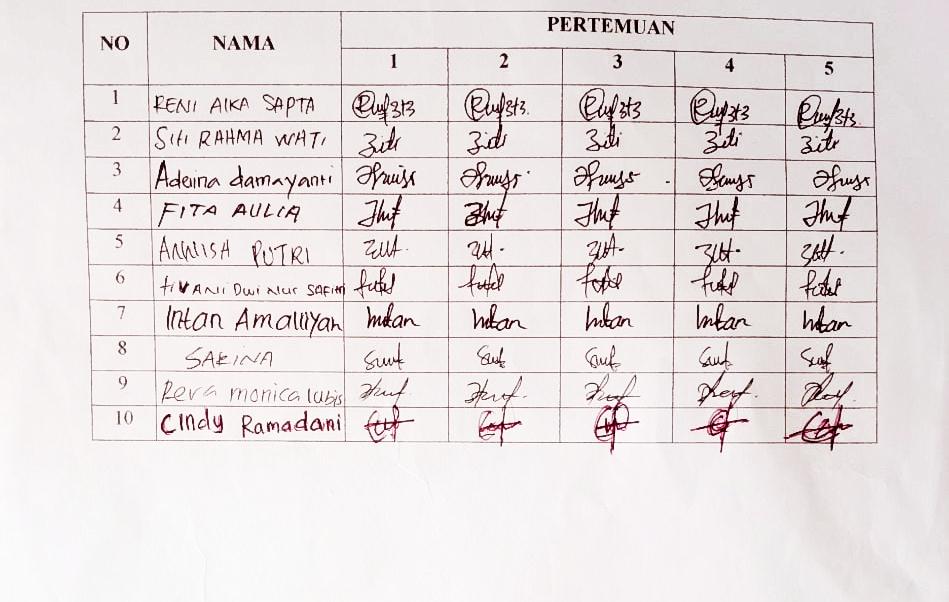 KUESIONER MOTIVASI BERPRESTASINama:	Kelas/No.absen:Petunjuk Pengisian KuesionerTulislah identitas Anda pada kolom yang telah disediakan.Bacalah setiap pernyataan dengan seksama.Pilihlah salah satu jawaban yang tersedia sesuai dengan keadaan Anda, dengan memberi tanda check list () pada kolom jawaban yang telah disediakan.Kategori yang digunakan untuk menjawab sebagai berikut. SL 	= SelaluSR 	= SeringKK	= Kadang-Kadang JR 	= JarangTP 	= Tidak Pernah Ketentuan:Pilih SL jika siswa mengalami dalam dirinya lebih dari 85%Pilih SR jika siswa mengalami dalam dirinya 71%-85%Pilih KK jika siswa mengalami dalam dirinya 31%-70%Pilih JR jika siswa mengalami dalam dirinya 16%-30%Pilih TP jika siswa mengalami dalam dirinya kurang atau sama dengan 15%Sebelum Anda menyerahkan lembaran ini, periksalah kembali dengan seksama agar tidak ada pernyataan yang terlewat.Daftar PernyataanLampiran 6NILAI-NILAI DALAM DISTRIBUSI tGET FILE='C:\Program Files\SPSS Evaluation\ce.sav'. DATASET NAME DataSet1 WINDOW=FRONT. RELIABILITY/VARIABLES=x1 x2 x3 x4 x5 x6 x7 x8 x9 x10 x11 x12 x13 x14 x15 x16 x17 x18 x19 x20 x21 x22 x23 x24 x25 x26 x27 x28 x29 x30 x31 x32 x33 x34 x35 x36 x37 x38 x39 x40 x41 x42 x43 x44 /SCALE('ALL VARIABLES')ALL/MODEL=ALPHA /SUMMARY=TOTAL .Item-Total Statistics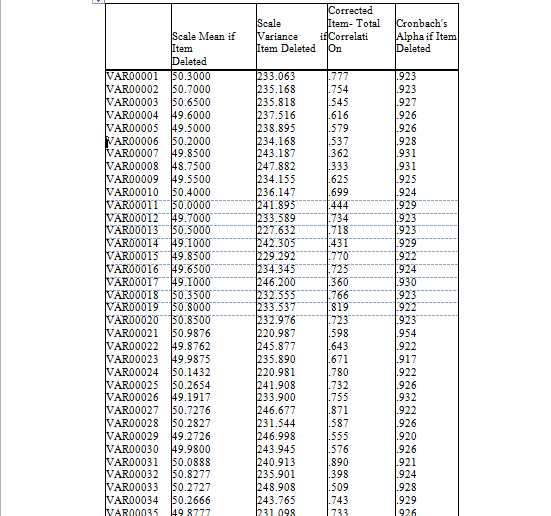 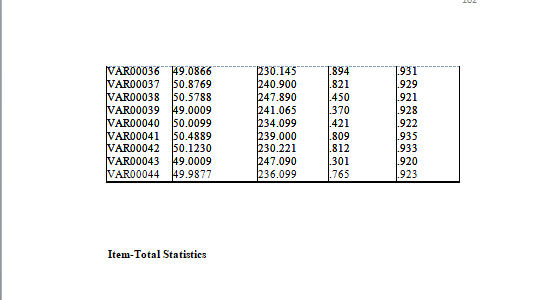 T-TEST /TESTVAL=10 /MISSING=ANALYSIS /VARIABLES=pretest posttest /CRITERIA=CI(.9500).One-Sample TestLampiran 7DATA PRE-TESTLampiran 8DATA POST-TESTLampiran 9PENILAIAN HASIL (LAISEG)LAYANAN BIMBINGAN BELAJAR MELALUI TEKNIK HOMEROOMNama			: Reni Aika SaptaTanggal		: 19 November 2021Pemberi layanan	: layanan bimbingan belajarTopik-topik apakah yang telah dibahas melalui layanan bimbingan belajar tersebut?Jawab : Topik tentang motivasi berprestasiPemahaman baru apakah yang anda peroleh dari layanan tersebut ?Jawab : pemahaman akan tanggung jawab,mampu untuk meraih prestasiBagaimanakah perasaan anda setelah mengikuti layanan tersebut ?Jawab : saya termotivasi untuk meraih prestasi lebih baikHal-hal apakah yang akan anda lakukan setelah mengikuti layanan tersebut ?Jawab : membuat rencana pembelajaran agar lebih semangat lagi untuk meraih prestasiApakah layanan yang anda ikuti berkaitan langsung dengan masalah yang anda alami ?Apabila ya, keuntungan apa yang anda peroleh ?Jawab : Ya,saya menjadi pribadi yang bertanggung jawab dan berusaha meraih prestasi dengan lebih baik lagiApabila tidak, keuntungan apa yang anda peroleh ?Jawab : Ya,saya menjadi pribadi yang bertanggung jawab dan berusaha meraih prestasi dengan lebih baik lagiTanggapan, saran, pesan atau harapan apa yang ingin anda sampaikan kepada pemberi layanan ?Jawab : Harapan saya untuk kedepannya agar peneliti mampu membuat rencana untuk mendukung program sekolah untuk siswa yang ingin mengembangkan prestasinya diluar sekolahPeneliti,Raudatul Mazni HasibuanNPM: 171414073Lampiran 10DOKUMENTASIPelaksanaan Pre-Test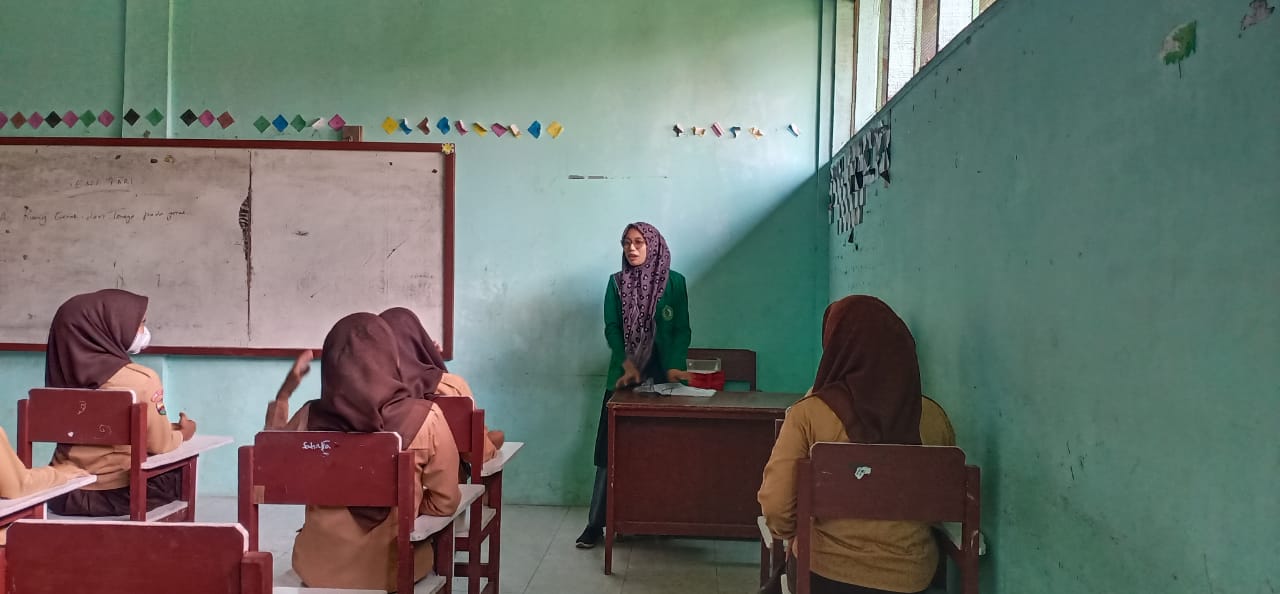 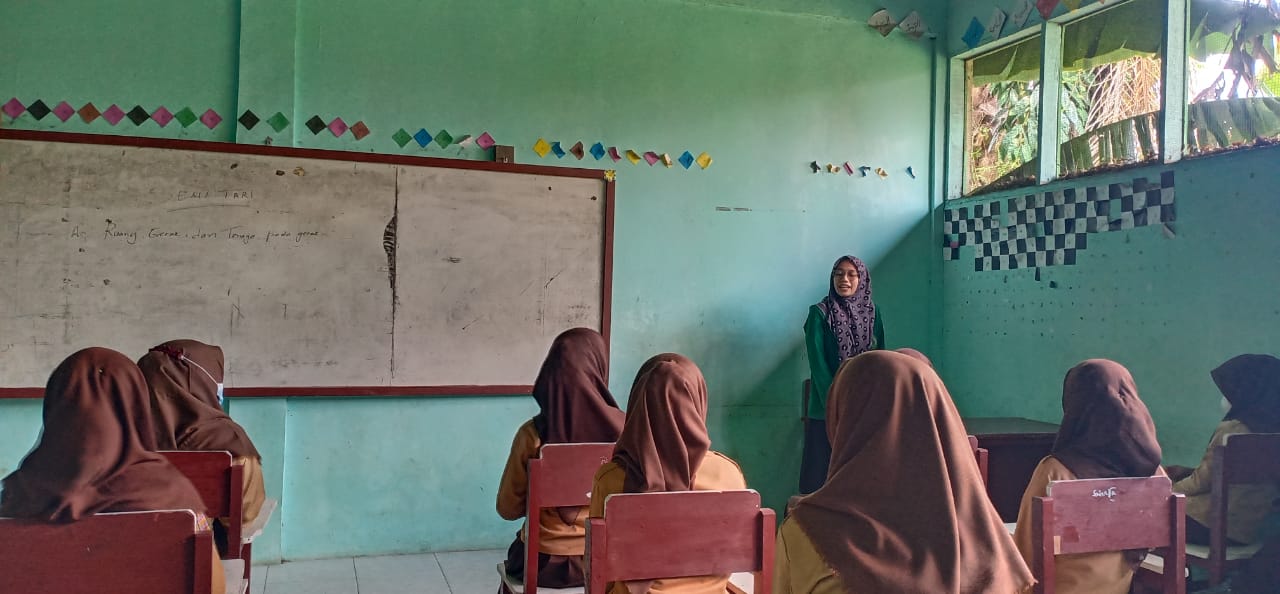 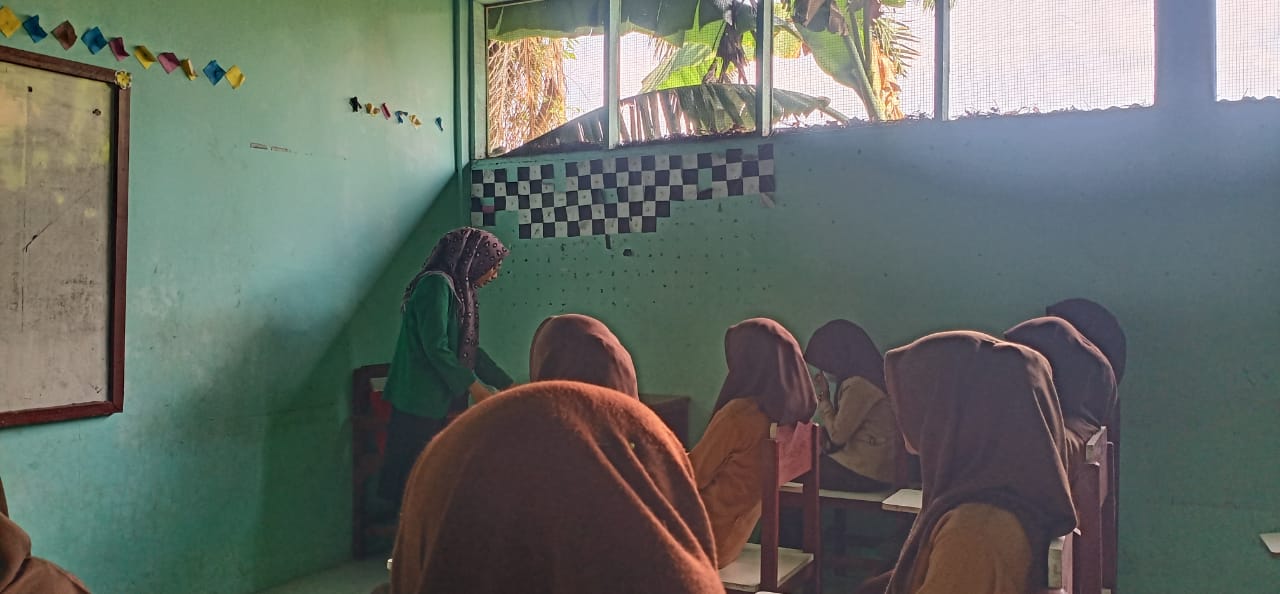 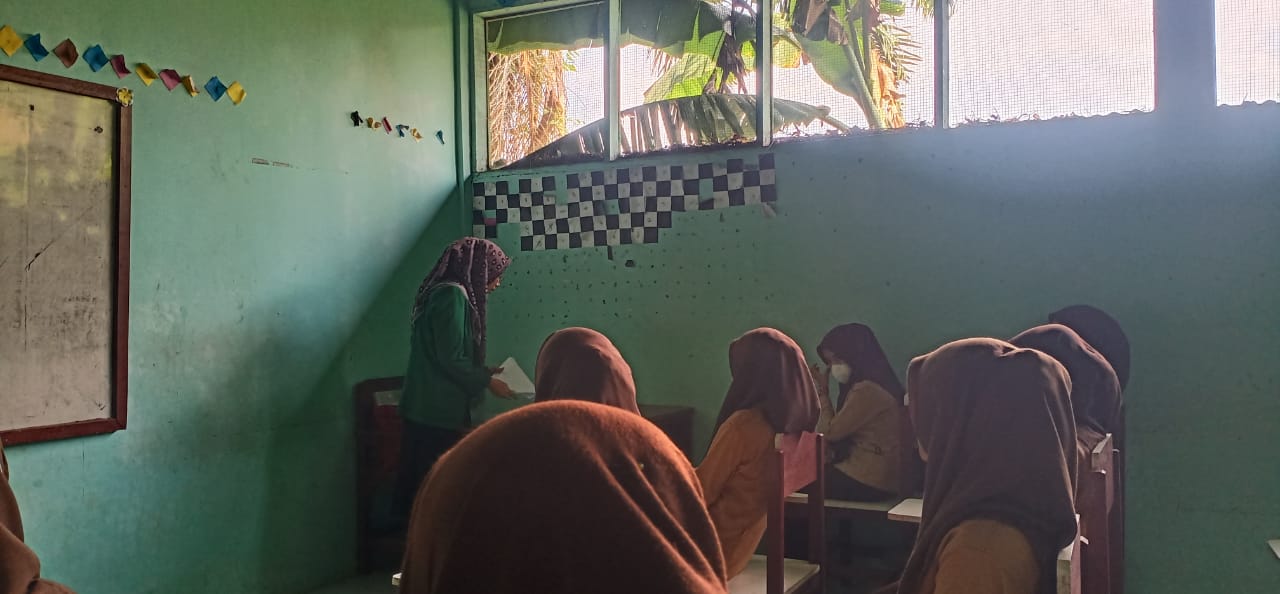 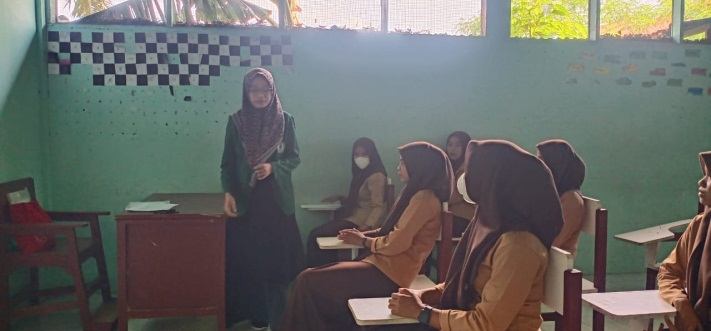 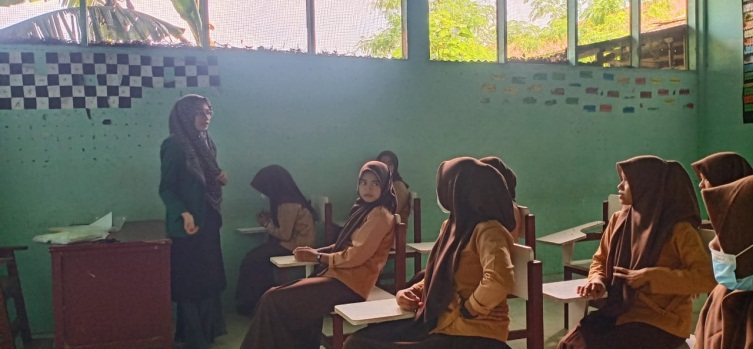 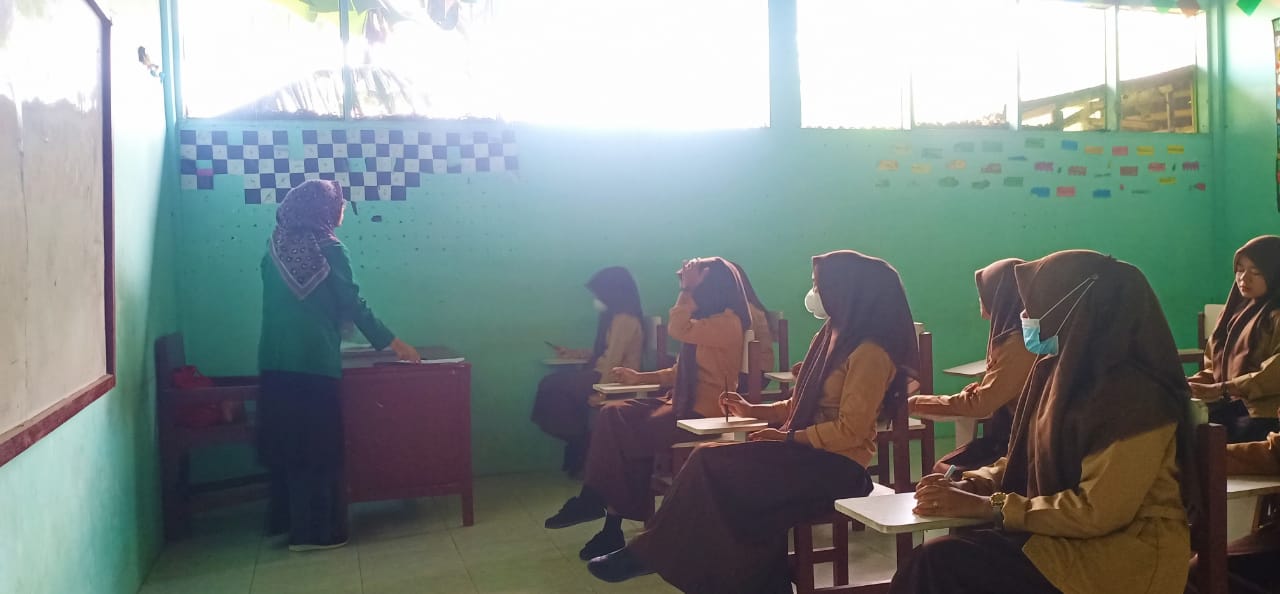 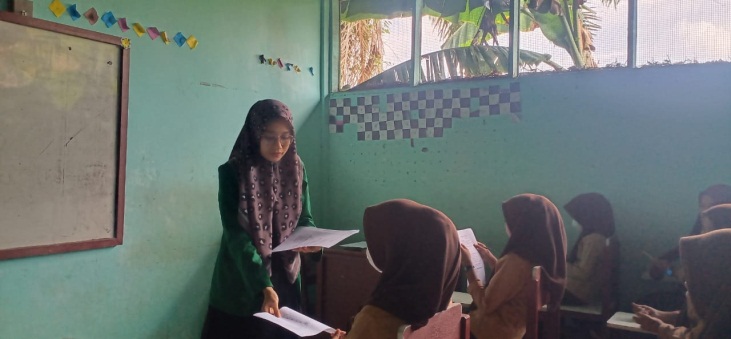 Setelah selesai konsultasi dengan guru BK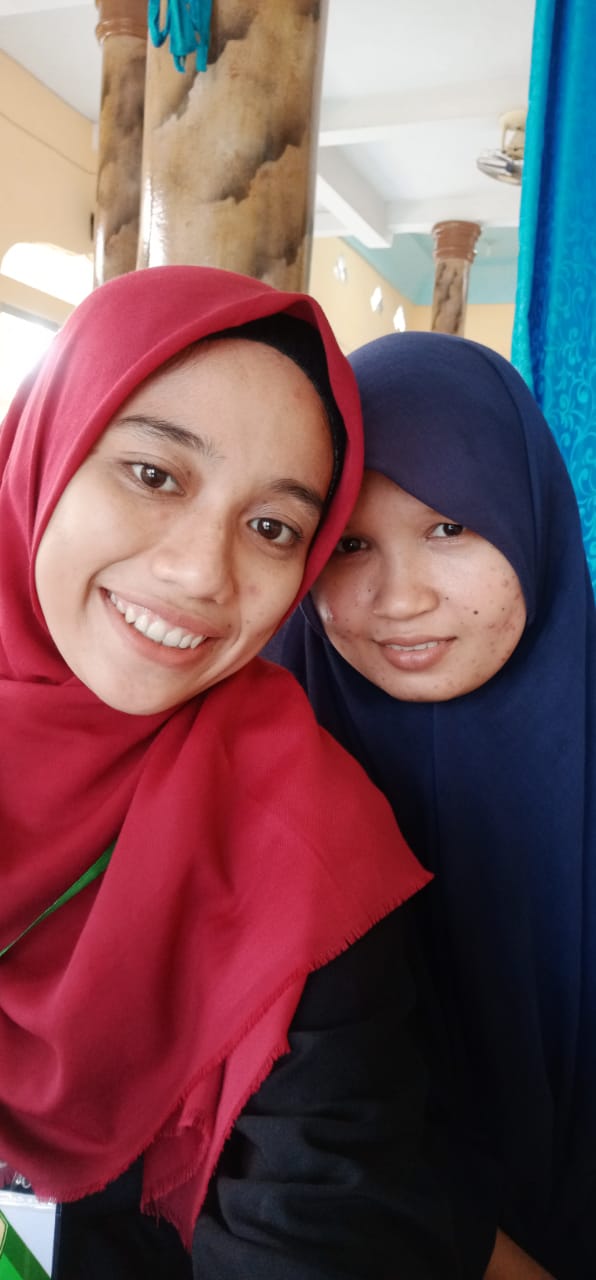 Bimbingan Belajar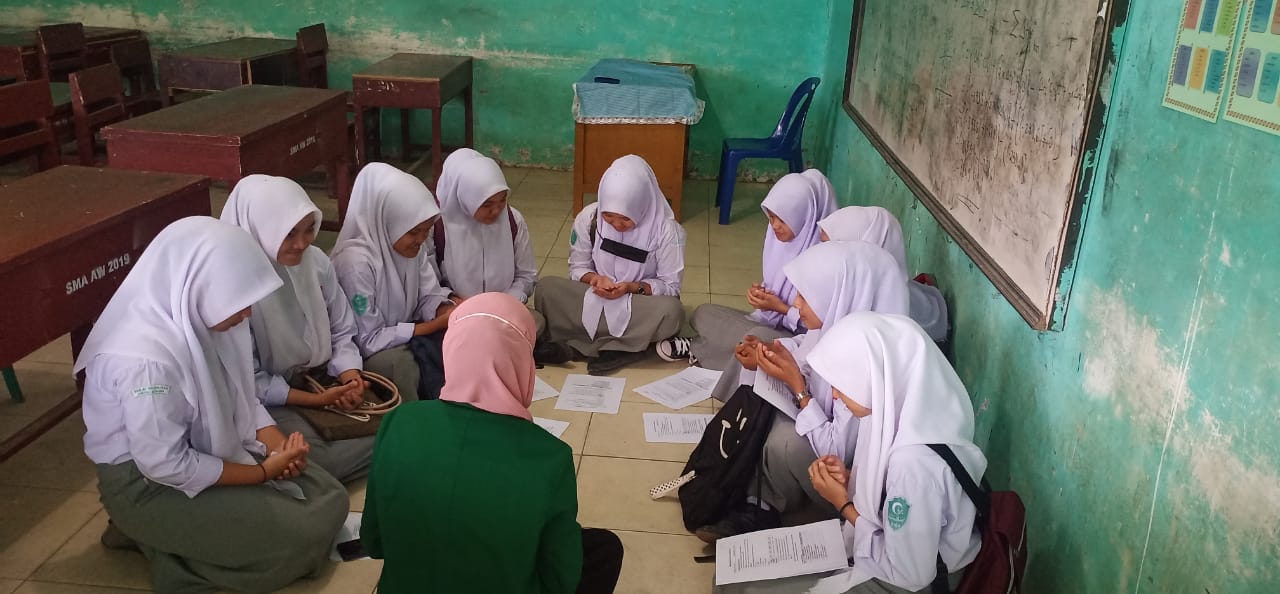 Pemberian Post-Test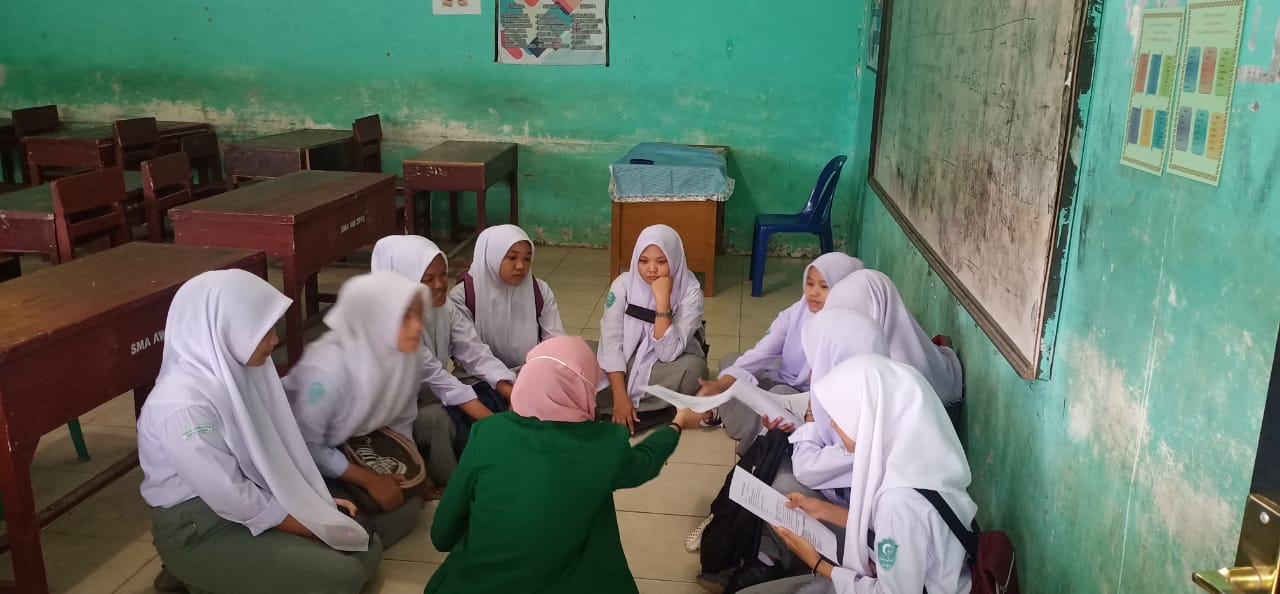 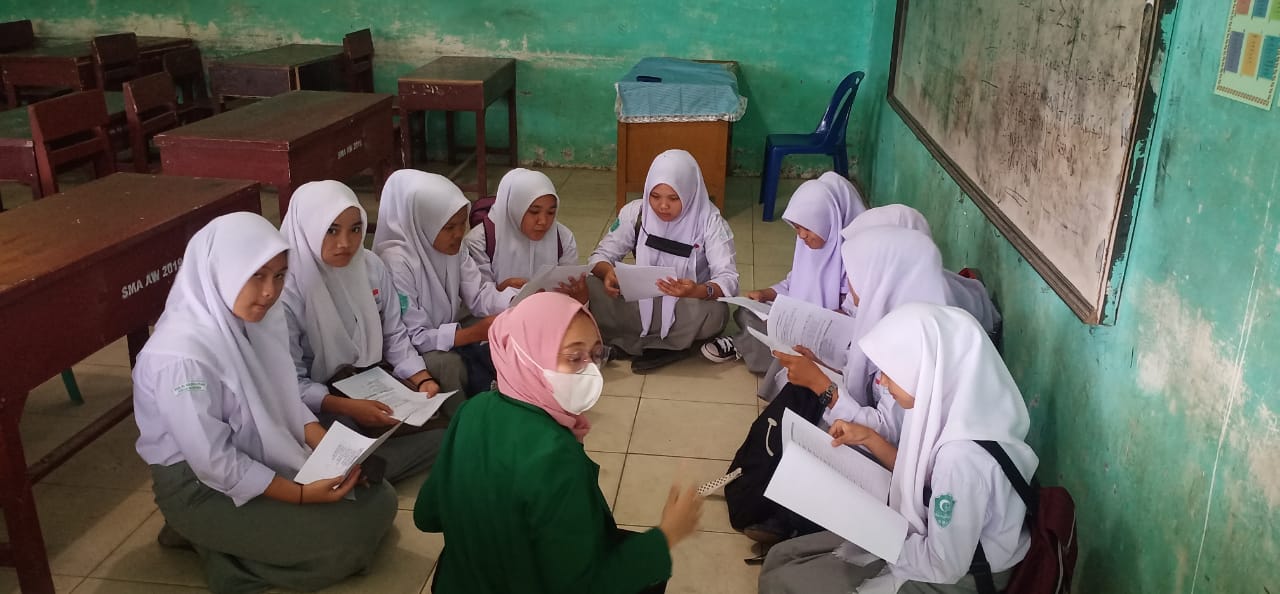 PilihanTPJRKKSRSLTingkatPernyataan≤15%16%-30%31%-70%71%-85%>85%No.PERNYATAANSLSRKKJRTP1Saya mengerjakan soal-soal latihanwalaupun tidak ditugaskan oleh guru.2Jika tidak ada guru, saya tetap belajar di kelas dan mendiskusikan pelajarandengan teman-teman.3Saya berharap mendapatkan nilai yang tinggi, karena hal tersebutmemberikan saya motivasi untuk berprestasi.4Saya baru merasa puas jika tugas dapat saya kerjakan sendiri.5Saya akan mengerjakan tugas sampai selesai walaupun tugas tersebutterasa berat.6Belajar adalah hal yang penting bagi saya.7Saya belajar dengan giat agar prestasi saya lebih baik dari pada teman-teman.8Saya berusaha menyelesaikan tugas-tugas mata pelajaran dengan sebaik-baiknya.9Saya mempertimbangkan prestasi yang saya dapatkan sebelumnya untuk menjadikan motivasi berprestasi saya disekolah. 10Saya berusaha untuk mendapatakan cara terbaik untuk menyelesaikan tugas yang diberikan.11Saya menargetkan mendapatkan nilai melebihi teman-teman.12Saya mempelajari sebelumnya materi yang disampaikan hari ini.13Saya memiliki jadwal belajar yang pastidan saya berusaha menaatinya.14Bagi saya, tugas yang diberikan guruperlu dikerjakan hari ini karena itu adalah tanggung jawab saya.15Saya bertanggung jawab atas semua tindakan yang saya lakukan dalam rangka memotivasi saya untuk berprestasi.16Saya yakin lebih mampu daripada teman-teman dalam belajar.17Untuk memudahkan dalam belajar, sayabiasanya membuat ringkasan materi.18Saya berusaha mempertahankan setiap kepercayaan yang diberikan oleh guru disekolah.19Saya tetap belajar walaupun tidak ada ulangan.20Saya menunaikan semua tuntutan tugas yang diberikan kepada saya disekolah.21Pada saat berdiskusi saya aktif untuk mengkritik pendapat teman saya.22Saya lebih suka mengunakan waktu saya untuk membaca. 23Saya suka mengikuti kegiatan diluar jam pelajaran yang diberikan oleh guru disekolah.24Saya selalu menambah pengetahuan dari sumber lain karena pengetahuan yangditerima di sekolah belum cukup.25Saya lebih menyukai mengulang pelajaran yang saya belum mengertidaripada harus tidur siang.26Untuk memperoleh prestasi yang saya targetkan, saya membuat peta konsep untuk memudahkan saya dalam belajar.27Saya terdorong untuk menyelesaikan tugas-tugas sekolah yang lebih menantang.28Saya berusaha keras menanganipermasalahan yang saya hadapi, karena saya tidak ingin gagal.29Sebagai seorang pelajar, belajarmerupakan suatu kebutuhan.30Saya menyukai kegiatan praktek disekolahkarena banyak hal baru yang saya peroleh.31Saya tidak akan menunda mengerjakantugas yang diberikan oleh guru walaupun tugas yang diberikan sulit.32Saya suka mengikuti ajang perlombaan disekolah karena bagi saya itu sebuah tantangan.33Sebagai seorang pelajar,belajar hanya sekedar tuntutan.34Saya hanya mengumpulkan tugas saatakan ujian akhir sekolah saja.35Saya membuat ringkasan materi hanya membuang-buang waktu saja.36Saya akan belajar jika diberitahu akanulangan.37Saya tidak pernah mengerjakan soal-soal latihan yang terdapat dalam buku ajarsebelum dianjurkan oleh guru.38Saya menginginkan tugas yang sedang-sedang saja,karena saya tidak menyukai tantangan.39Tugas yang diberikan guru merupakan beban bagi saya.40Saya tidak berharap mendapatkan nilai yang tinggi karena hal tersebut membebani saya.41Belajar bukanlah hal penting bagi saya.42Saya cenderung mengikuti remedial daripada harus belajar dengan giat.43Saya hanya belajar menurut kemauan.44Jika tidak ada guru,saya lebih suka bermain dengan teman-teman.α untuk uji dua fihak (two tail test)α untuk uji dua fihak (two tail test)α untuk uji dua fihak (two tail test)α untuk uji dua fihak (two tail test)α untuk uji dua fihak (two tail test)α untuk uji dua fihak (two tail test)α untuk uji dua fihak (two tail test)0,500,200,100,050,020,01α untuk uji satu fihak (one tail test)α untuk uji satu fihak (one tail test)α untuk uji satu fihak (one tail test)α untuk uji satu fihak (one tail test)α untuk uji satu fihak (one tail test)α untuk uji satu fihak (one tail test)α untuk uji satu fihak (one tail test)dk0,250,100,050,0250,010,00511,0003,0766,31412,70631,82163,65720,8161,8862,9204,3036,9659,92530,7651,6382,3533,1824,5415,84140,7411,5332,1322,7763,7474,60450,7271,4762,0152,5713,3654,03260,7181,4401,9432,4473,1433,70770,7111,4151,8952,3652,9983,49980,7061,3971,8602,3062,8963,35590,7031,3831,8332,2622,8213,250100,7001,3721,8122,2282,7643,169110,6971,3631,7962,2012,7183,106120,6951,3561,7822,1792,6813,055130,6921,3501,7712,1602,6503,012140,6911,3451,7612,1452,6242,977150,6901,3411,7532,1312,6022,947160,6891,3371,7462,1202,5832,921170,6881,3331,7402,1102,5672,898180,6881,3301,7342,1012,5522,878190,6871,3281,7292,0932,5392,861200,6871,3251,7252,0862,5282,845210,6861,3231,7212,0802,5182,831220,6861,3211,7172,0742,5082,819230,6851,3191,7142,0692,5002,807240,6851,3181,7112,0642,4922,797250,6841,3161,7082,0602,4852,787260,6841,3151,7062,0562,4792,779270,6841,3141,7032,0522,4732,771280,6831,3131,7012,0482,4672,763290,6831,3111,6992,0452,4622,756300,6831,3101,6972,0422,4572,750400,6811,3031,6842,0212,4232,704600,6791,2961,6712,0002,3902,6601200,6771,2891,6581,9802,3582,617∞0,6741,2821,6451,9602,3262,576Scale Mean ifItemDeletedScaleVariance if Item DeletedCorrectedItem- TotalCorrelatiOnCronbach'sAlpha if Item DeletedVAR00001VAR00002VAR00003VAR00004VAR00005VAR00006VAR00007VAR00008VAR00009VAR0001050.300050.700050.650049.600049.500050.200049.850048.750049.550050.4000233.063235.168235.818237.516238.895234.168243.187247.882234.155236.147.777.754.545.616.579.537.362.333.625.699.923.923.927.926.926.928.931.931.925.924VAR0001150.0000241.895.444.929VAR0001249.7000233.589.734.923VAR0001350.5000227.632.718.923VAR0001449.1000242.305.431.929VAR0001549.8500229.292.770.922VAR0001649.6500234.345.725.924VAR0001749.1000246.200.360.930VAR0001850.3500232.555.766.923VAR0001950.8000233.537.819.922VAR00020VAR00021VAR00022VAR00023VAR00024VAR00025VAR00026VAR00027VAR00028VAR00029VAR00030VAR00031VAR00032VAR00033VAR00034VAR00035VAR00036VAR00037VAR00038VAR00039VAR00040VAR00041VAR00042VAR00043VAR0004450.850050.987649.876249.987550.143250.265449.191750.727650.282749.272649.980050.088850.827750.272750.266649.877749.086650.876950.578849.000950.009950.488950.123049.000949.9877232.976220.987245.877235.890220.981241.908233.900246.677231.544246.998243.945240.913235.901248.908243.765231.098230.145240.900247.890241.065234.099239.000230.221247.090236.099.723.598.643.671.780.732.755.871.587.555.576.890.398.509.743.733.894.821.450.370.421.809.812.301.765.923.954.922.917.922.926.932.922.926.920.926.921.924.928.929.926.931.929.921.928.922.935.933.920.923One-Sample StatisticsOne-Sample StatisticsOne-Sample StatisticsOne-Sample StatisticsOne-Sample StatisticsNMeanStd. DeviationStd. Error Meanpretest1049.121.808.639posttest1079.503.2071.134Test Value = 10Test Value = 10Test Value = 10Test Value = 10Test Value = 10Test Value = 10TdfSig. (2-tailed)Mean Difference95% Confidence Interval of theDifference95% Confidence Interval of theDifferenceTdfSig. (2-tailed)Mean DifferenceLowerUpperPretest64.3467.00041.12539.6142.64Posttest63.0577.06171.50068.8274.18NOINISIAL NAMAPre-testPre-testPre-testPre-testPre-testPre-testPre-testPre-testPre-testPre-testPre-testPre-testPre-testPre-testPre-testPre-testPre-testPre-testPre-testPre-testPre-testPre-testPre-testPre-testPre-testPre-testPre-testNOINISIAL NAMAIndikator 1Indikator 1Indikator 1Indikator 1Indikator 1Indikator 1Indikator 1Indikator 2Indikator 2Indikator 2Indikator 2Indikator 2Indikator 2Indikator 2Indikator 3Indikator 3Indikator 3Indikator 3Indikator 3Indikator 3Indikator 3Indikator 4Indikator 4Indikator 4Indikator 4Indikator 4JUMLAH1AD21222341223211212311113344532RML11225542211133325513341521653IA21212422312222322221224221514TDNS31123452242133321214322232605FA22233221111133322111332311476CR52121331323122521532231322607S221143121242121332242124547S2211431212422121332242124548SRW12312122132333225442322243619RAS351512442142222312324342116410AP1234154214233332123132324162jumlah2219182324323119182124182424272021292219262624252520577NoInisial NamaPost-testPost-testPost-testPost-testPost-testPost-testPost-testPost-testPost-testPost-testPost-testPost-testPost-testPost-testPost-testPost-testPost-testPost-testPost-testPost-testPost-testPost-testPost-testPost-testPost-testPost-testNoInisial NamaIndikator 1Indikator 1Indikator 1Indikator 1Indikator 1Indikator 1Indikator 1indikator 2indikator 2indikator 2indikator 2indikator 2indikator 2Indikator 3Indikator 3Indikator 3Indikator 3Indikator 3Indikator 3Indikator 3Indikator 4Indikator 4Indikator 4Indikator 4Indikator 4JUMLAH1AD44555545555223434523435551052RML2553545244345423345354252923IA4422542342445243431252515814TDNS5555555555411334455332211925FA5544555555554444333312112936CR124424221345545454344523896CR1244242213452545454344523897S5455554552314454522234111878SRW452453442545422425431342868SRW4524534425453422425431342869RAS535454544451322544524554989RAS53545445444513225445245549810AP223333455535552112555544491jumlah37394039454239414040393732373231373536333531332929908